ALGEBRAICKÉ VÝRAZY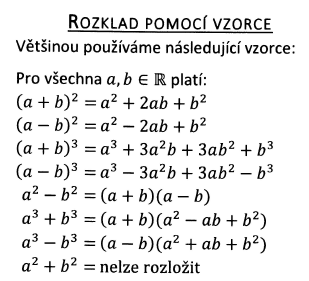 1. Doplňte tak, aby platila rovnost:( - ……..)2 = ……. - ………. + ( …….. - ) 2 = ……. + ………. (  +……..)2 = ……. + 3a +  ………..2. Proveďte úplný rozklad výrazů :     =              		    =                         =                                          =    =                                                       =                                                  =                                                   =                                                      =                                                    =                                                             =                                                                =                                                                    =                                          =                                                                           